Seven Springs Middle School 
Volleyball Tryouts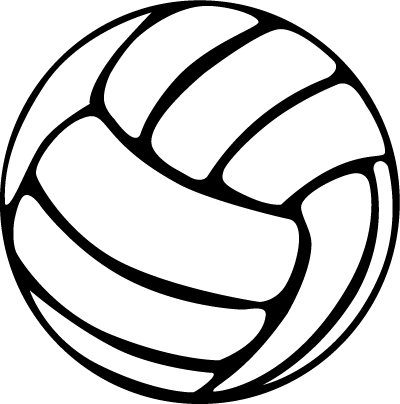 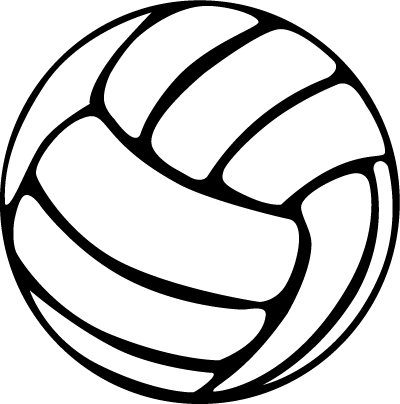 2023-2024Monday, August 14th: 8th GradersTuesday, August 15th: 7th GradersWednesday, August 16th: 6th GradersThursday, August 17th & Friday, August 18th: Final CutsCoaches will post a list of players that have made first cuts the morning following their tryout date.Players that have made first cuts will continue to try out on Thursday, 8/17 and Friday, 8/18.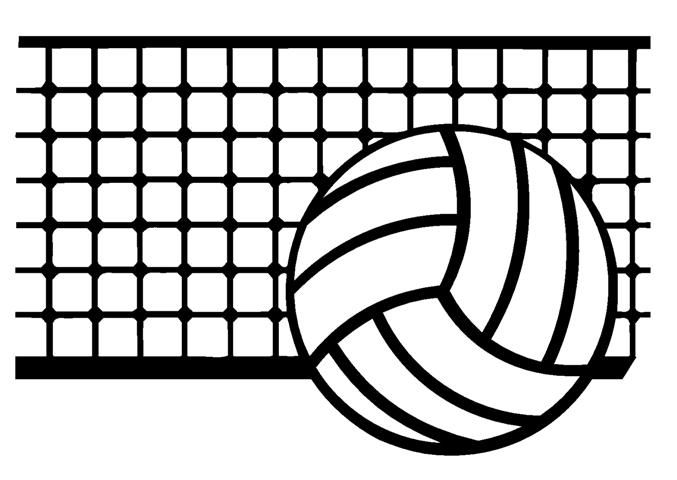 See Coach Bruno (room 213) or Coach Rulison-Lange(gym) if you have any questionsAthletic paperwork must be completed, signed, and submitted BEFORE your student can participate in tryouts. All paperwork will be uploaded to the school portal.   Please email Coach Gigantelli with paperwork questions.  dgigante@pasco.k12.fl.us